			ALLEGATO 1                                AL DIRIGENTE SCOLASTICODELL’I.C. “A. CASALINI”San Marzano (TA)l/La sottoscritto/a __________________________________, nato/a a _______________________  (____), residente a ________________________ (____) in via/piazza _______________________________________ ,telefono __________________, cell. __________________,  e-mail ___________________________________C.F.: _______________________________, in servizio presso la scuola _____________________ di questo Istituto, avendo preso visione del bando relativo al Piano Integrato di questo Istituto,C H I E D Ealla S.V. di partecipare alla selezione per l’incarico di:Tutor EspertoReferente alla valutazioneper la realizzazione delle attività inerenti al PIANO INTEGRATO 2014-2020 - cod.   10.2.2A-FSEPON-SI-2024-185 in riferimento al percorso formativo (indicare l’ordine di preferenza incarico nell’ultima colonna)A tal fine dichiara: (barrare le dichiarazioni rese)di essere cittadino italianodi godere dei diritti politici di non essere a conoscenza di procedimenti penali a suo carico né di essere stato condannato a seguito di procedimenti penalidi non essere stato destituito da pubblico impiegodi essere in possesso di sana e robusta costituzionedi non trovarsi in alcuna posizione di incompatibilità con pubblico impiegoA tal fine dichiara sotto la propria responsabilità che tale dichiarazione è veritiera ed acconsente ad eventuali controlli che l’Istituto scolastico possa porre in essere.Alla presente istanza allegaCurriculum vitae in formato EUROPASSCOMPITI CONNESSI ALL’ESPLETAMENTO DELL’INCARICOGli Esperti dovranno: Su eventuale richiesta del Dirigente Scolastico esibire i titoli dichiarati;Partecipare agli incontri di programmazione; Predisporre, in caso di conferimento dell’incarico, su indicazioni del tutor, un piano progettuale dal quale si evidenzino finalità, competenze attese, strategie metodologiche, attività, contenuti ed eventuali materiali e/o elaborati da produrre; Valutare le competenze in ingresso dei corsisti al fine di accertarne il livello iniziale, monitorare il processo di apprendimento in itinere, valutare e certificare le competenze acquisite;Fornire al Referente dei progetti d’Istituto e PON 2014/2020 (FS) tutti gli elementi utili alla documentazione del percorso ed alla documentazione da produrre; Svolgere l’incarico secondo un calendario predisposto dall’Istituto; Documentare puntualmente le attività sulla piattaforma INDIRE – GPU “GESTIONE DEL PROGRAMMA”; Inserire nella piattaforma il materiale di propria competenza; Redigere, in formato elettronico e cartaceo, relazione conclusiva sulle attività progettuali.  I Tutor dovranno: predisporre, in collaborazione con l’esperto, una programmazione dettagliata dei contenuti del progetto, che deve essere suddiviso in moduli corrispondenti a segmenti disciplinari e competenze da acquisire; curare la completa iscrizione dei destinatari sulla piattaforma INDIRE – GPU “GESTIONE DEL PROGRAMMA”, dove specifica le date del calendario delle lezioni, scarica il foglio firme ufficiale giornaliero e provvede alla raccolta di tutte le firme dei partecipanti, compresa la propria e quella dell’esperto; accertare l’avvenuta compilazione dell’anagrafica dei corsisti e degli strumenti di monitoraggio e di avvio in caso di modulo rivolto agli allievi; curare in tempo reale il registro delle presenze sulla piattaforma INDIRE – GPU “GESTIONE DEL PROGRAMMA”, monitorando la riduzione dei partecipanti soprattutto in relazione al numero previsto; curare il monitoraggio fisico del corso, contattando gli alunni in caso di assenza ingiustificata; mantenere il contatto con i Consigli di Classe di appartenenza dei corsisti per monitorare la ricaduta dell’intervento sul curricolare anche utilizzando gli strumenti di monitoraggio previsti in GPU; svolgere compiti di coordinamento fra le diverse risorse umane che partecipano all'azione e compiti di collegamento generale con la didattica istituzionale; partecipare con gli esperti alla valutazione/certificazione degli esiti formativi degli allievi. La partecipazione alle riunioni relative al modulo di sua competenza è parte integrante del suo incarico.      Compiti del referente alla valutazione:Il referente alla valutazione sostiene le azioni di valutazione interne a ciascuna proposta di modulo e garantisce l'interfaccia con le azioni esterne di valutazione, nonchè opera in piattaforma, nello specifico il referente per la valutazione avrà il compito di: - Partecipare alle riunioni periodiche di carattere didattico-organizzativo; - Partecipare alla strutturazione degli interventi formativi in accordo con gli esperti e i tutor dei moduli; - Coordinare il monitoraggio iniziale, intermedio e finale del corso; - Analisi dei processi di apprendimento degli allievi negli esiti finali; - Curare la documentazione didattica cartacea di pertinenza; - Curare la raccolta e la registrazione dei dati sulla Piattaforma di gestione on line per le attività di pertinenza; - Stendere una relazione finale.data ______________________           			      Firma   ________________________________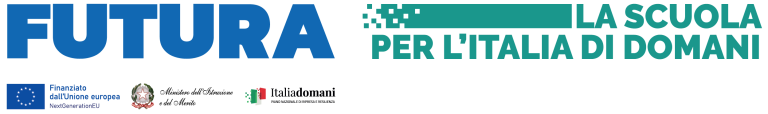 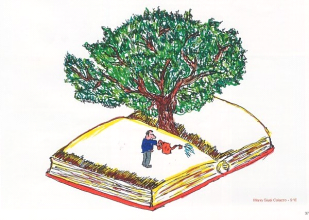 Ministero dell’Istruzione e del Merito   Istituto Comprensivo Statale“A. Casalini”Via Lazio,374020 S. Marzano di S.G. (TA)Centralino 099/9571309C.F.: 90121500731  C.M. TAIC822009Email:taic822009@istruzione.it P.E.C: taic822009@pec.istruzione.it  Sito internet: www.iccasalini.edu.itCodice IPA: istsc_taic822009Codice univoco: UFVSTXValutazione e Miglioramento InvalsiErasmus+CLASSISCUOLA PRIMARIAAMBITO/DISCIPLINATITOLOOREORDINEPREFERENZAAlunni stranieriItaliano per stranieriImparo l'italiano304ALingua madreItaliano giocando -1304BLingua madreItaliano giocando - 2304CLingua madreItaliano giocando - 330Classi terzeLingua madreCreare con la scrittura302ELingua madreFiabilandia30Classi primeLingua madreL’ora delle storie30Classi secondeLingua madreLeggo, scrivo, creo304AMatematicaMatematica giocando - 1304BMatematicaMatematica giocando - 230Classi quarteMatematicaGeomarte30Classi terzeMatematicaGiocare con i numeri30Classi primeMatematicaIl filo delle idee e la magia dei numeri30Classi secondeLingua ingleseGive me five!30CONSENSO per il TRATTAMENTO dei DATI PERSONALI e SENSIBILIIl/la sottoscritto/a  _______________________________autorizza al trattamento dei dati personali ai sensi e per effetto del d.l.196/2003 e dichiara sotto la propria responsabilità, che la documentazione dichiarata e/o allegata è conforme agli originali, e presentabili qualora fossero richiesti presta il suo consenso per la comunicazione dei dati ai soggetti indicati nell’informatica pena impossibilità a valutare la presente istanza. s’impegna ad assicurare la propria presenza negli incontri all’inizio delle attività e nelle iniziative s’impegna a svolgere i compiti richiesti nei tempi stabiliti e a curare la piattaforma INDIRE-GPUdichiara sotto la propria responsabilità di essere in possesso dei titoli dichiarati nel Curriculum formato EUROPASS.FIRMA________________________________________